Publicado en Madrid el 20/04/2018 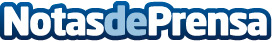 Las franquicias de Academias de Idiomas tienen cada día mayor protagonismo, según informa Tormo FranquiciasUn sector de actividad con 18 enseñas y 721 franquiciados que generan más de 3.000 empleos en constante crecimiento e innovaciónDatos de contacto:Laura AcostaCoordinadora de Marketing de Tormo Franquicias Consulting 911 592 558Nota de prensa publicada en: https://www.notasdeprensa.es/las-franquicias-de-academias-de-idiomas-tienen Categorias: Nacional Franquicias Idiomas Emprendedores Recursos humanos http://www.notasdeprensa.es